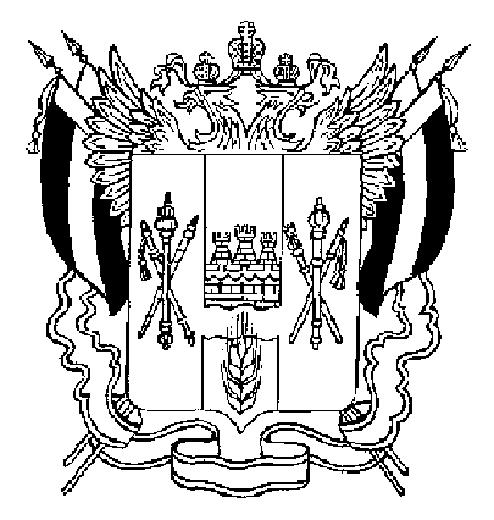 ПРАВИТЕЛЬСТВО РОСТОВСКОЙ ОБЛАСТИПОСТАНОВЛЕНИЕ от 24.04.2024 № 284г. Ростов-на-ДонуОб установлении особого противопожарного режима на территории Ростовской областиВ целях снижения количества пожаров, травматизма и гибели людей при пожарах на территории Ростовской области в условиях повышенной пожарной опасности, в соответствии со статьей 30 Федерального закона от 21.12.1994 № 69-ФЗ «О пожарной безопасности» и статьей 4 Областного закона от 25.11.2004 № 202-ЗС «О пожарной безопасности» Правительство Ростовской области постановляет:1. Установить на территории Ростовской области с 28 апреля по 20 октября 2024 г. особый противопожарный режим.2. На период действия особого противопожарного режима ввести дополнительные требования пожарной безопасности:2.1. Осуществление передачи информационных сообщений о введении особого противопожарного режима через средства массовой информации (телевидение, видеоканалы, радио, печатные издания) и средства оповещения гражданской обороны на безвозмездной основе.2.2. Запрет разведения костров, сжигания мусора, сухой растительности, пожнивных остатков и бытовых отходов на всей территории Ростовской области.2.3. Обеспечение регулярного вывоза бытовых отходов, мусора на контейнерных площадках и с убираемой территории.2.4. Ограждение периметров территорий летних детских дач, детских оздоровительных лагерей, расположенных в лесных массивах, защитной противопожарной минерализованной полосой шириной не менее 3 метров.2.5. Содержание в исправном состоянии дорог, проездов к зданиям, сооружениям и источникам наружного противопожарного водоснабжения.2.6. Организация патрулирования территорий населенных пунктов силами местного населения и добровольных пожарных формирований с первичными средствами пожаротушения.2.7. Установка в сельских населенных пунктах у каждого специально определенного строения емкости (бочки) с водой объемом не менее 0,5 куб. метра и размещение первичных средств пожаротушения: 2 огнетушителей объемом не менее 10 литров каждый; 2 багров; 2 топоров; 2 лопат; 2 ведер; 1 емкости с песком объемом не менее 0,5 куб. метра.2.8. Обеспечение безвозмездного использования общественного транспорта для экстренной эвакуации населения.2.9. Ограничение передвижения по территории лесных насаждений автомобильного транспорта без искрогасителей на выпускных трубах двигателей внутреннего сгорания.2.10. Осуществление противопожарной пропаганды по местным ретрансляционным сетям с интервалом каждые 2 – 3 часа.2.11. Запрет запуска неуправляемых изделий из горючих материалов, принцип подъема которых на высоту основан на нагревании воздуха внутри конструкции с помощью открытого огня.3. Министерству природных ресурсов и экологии Ростовской области (Фишкин М.В.):3.1. Осуществлять анализ поступающей информации по фактам лесных пожаров.3.2. Организовать горячую линию по приему от населения информации о лесных пожарах.3.3. Организовать и осуществить комплекс мероприятий по охране и защите лесов, борьбе с лесными пожарами наземными методами.3.4. Организовать размещение информационных стендов о запрете разведения костров на территории лесного фонда.3.5. Принимать меры к лицам, осуществляющим незаконные выжигания сухой растительности, а также к собственникам земельных участков, землепользователям, землевладельцам, арендаторам земельных участков, не обеспечившим выполнение установленного требования о запрете выжигания сухой растительности.4. Министерству сельского хозяйства и продовольствия Ростовской области (Рачаловский К.Н.) информировать органы местного самоуправления муниципальных образований в Ростовской области о необходимости применения руководителями сельскохозяйственных организаций, крестьянских (фермерских) хозяйств технологий утилизации растительных остатков, исключающих их огневую обработку на землях сельскохозяйственного назначения.5. Административной инспекции Ростовской области (Копичка Н.В.), департаменту по предупреждению и ликвидации чрезвычайных ситуаций Ростовской области (Нудгин П.В.) в пределах своей компетенции принимать меры административного воздействия к лицам, допустившим нарушения порядка действий по предотвращению выжигания сухой растительности и правил благоустройства территорий муниципальных образований.6. Рекомендовать Главному управлению Министерства Российской Федерации по делам гражданской обороны, чрезвычайным ситуациям и ликвидации последствий стихийных бедствий по Ростовской области (Филиппов С.И.):6.1. Усилить контроль за выполнением мероприятий по обеспечению пожарной безопасности.6.2. Регулярно информировать Правительство Ростовской области об обстановке с пожарами на территории Ростовской области и принимаемых мерах, направленных на ее стабилизацию.7. Рекомендовать органам местного самоуправления муниципальных образований в Ростовской области:7.1. Проводить разъяснительную работу по соблюдению мер пожарной безопасности и действиям в случае возникновения пожара, в том числе через средства массовой информации.7.2. Осуществлять информирование населения о запрете выжигания сухой растительности.7.3. При наличии на территории муниципального образования подразделений муниципальной, добровольной пожарной охраны провести проверки их готовности к тушению пожаров.7.4. Создать резерв горюче-смазочных материалов и иных материальных ресурсов на период действия особого противопожарного режима.7.5. Создать мобильные группы патрулирования с привлечением сотрудников полиции, муниципальных казачьих дружин для оперативного выявления фактов сжигания сухой растительности и привлечения виновных к ответственности.7.6. Организовать патрулирование территорий муниципальных образований силами местного населения, добровольных пожарных, укомплектованных первичными средствами пожаротушения (огнетушителями, лопатами, средствами связи), в целях мониторинга лесных пожаров, выжигания сухой растительности.7.7. Организовать горячую линию по приему от населения информации о лесных пожарах, выжигании сухой растительности и обеспечить анализ поступающей информации по фактам выжигания сухой растительности.7.8. Обеспечить своевременную передачу в министерство природных ресурсов и экологии Ростовской области, Главное управление Министерства Российской Федерации по делам гражданской обороны, чрезвычайным ситуациям и ликвидации последствий стихийных бедствий по Ростовской области информации о возникших лесных и ландшафтных (природных) пожарах, угрозе их распространения, а также силах и средствах, привлекаемых к их тушению.7.9. Обеспечить соблюдение на территории муниципального образования порядка утилизации растительных отходов, исключающей их огневую обработку.7.10. Принимать меры к лицам, осуществляющим незаконные выжигания сухой растительности, а также к собственникам земельных участков, землепользователям, землевладельцам, арендаторам земельных участков, не обеспечившим выполнение установленного требования о запрете выжигания сухой растительности, а также не принимающим мер по реализации Порядка действий по предотвращению выжигания сухой растительности на территории Ростовской области, утвержденного постановлением Правительства Ростовской области от 30.08.2012 № 810 «О мерах по противодействию выжиганию сухой растительности на территории Ростовской области».7.11. Обеспечить создание минерализованных полос под линиями электропередач и вырубку древесно-кустарниковой растительности в охранных зонах линий электропередач.8. Рекомендовать руководителям сельскохозяйственных организаций, главам крестьянских (фермерских) хозяйств:8.1. Регулярно проводить противопожарные мероприятия, в том числе создавать защитные противопожарные минерализованные полосы.8.2. Своевременно уничтожать пожнивные остатки безогневым способом.8.3. Обеспечивать наличие первичных средств пожаротушения и охрану земельных участков от пожаров.8.4. Размещать на границе земельного участка, смежного с полосой отвода железных дорог, полосой отвода автомобильных дорог, не менее одного информационного стенда о запрете выжигания сухой растительности. 8.5. Организовать круглосуточную охрану животноводческих зданий и сооружений, мест складирования грубых кормов и зерновых культур от пожаров.8.6. До начала проведения уборочных работ проверить оснащенность зерноуборочных комбайнов измельчителями послеуборочных остатков.9. Действие настоящего постановления не распространяется на здания, сооружения, технологические установки, оборудование, агрегаты и изделия, к которым установлены или должны быть установлены требования пожарной безопасности для предотвращения пожара и защиты людей при пожаре.10. Настоящее постановление вступает в силу со дня его официального опубликования.11. Контроль за выполнением настоящего постановления возложить на заместителя Губернатора Ростовской области Бодрякова С.Н.ГубернаторРостовской области                                                                 В.Ю. ГолубевПостановление вносит департамент по предупреждению и ликвидации чрезвычайныхситуаций Ростовской области